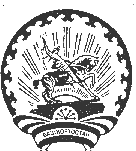           Ҡ А Р А Р                                                                      Р Е Ш Е Н И Е25 февраль 2019 й.                 №191                  25 февраля 2019 г.О  плане деятельности Совета сельского поселения   Верхнебишиндинский  сельсовет  муниципального района  Туймазинский район Республики Башкортостан на 2019 годЗаслушав и обсудив доклад главы сельского поселения Верхнебишиндинский сельсовет муниципального района Туймазинский район Республики Башкортостан Миннуллина Р.А.  Совет сельского поселения                                                             Р Е Ш И Л:	1.Утвердить план деятельности Совета сельского поселения Верхнебишиндинский сельсовет муниципального района  Туймазинский район Республики Башкортостан на 2018 год. (Приложение №1.)	2.Администрации сельского поселения принять меры по  выполнению мероприятий, включенных в  план.         3.Настоящее решение ступает в силу со дня его подписания.Глава сельского поселения                                        Верхнебишиндинский сельсоветмуниципального районаТуймазинский район                                                    Миннуллин Р.А.  25 февраля  2019 года  № 191         УТВЕРЖДЕНОрешением Совета сельского поседения Верхнебишиндинский сельсовет муниципального района Туймазинский район №191   от 25.02.2019г.ПЛАНдеятельности Совета сельского поселения Верхнебишиндинский сельсовет муниципального района Туймазинский район Республики Башкортостан на 2019* годПредседатель Совет сельского поселения Верхнебишиндинский сельсоветмуниципального районаТуймазинский район Республики Башкортостан                                                     Р.А.Миннуллин       ПРОЕКТ   Ҡ А Р А Р                                                                      Р Е Ш Е Н И Е_____2019 й.                 №____                ____________--- 2019 г.О  плане деятельности Совета сельского поселения   Верхнебишиндинский  сельсовет  муниципального района  Туймазинский район Республики Башкортостан на 2019 годЗаслушав и обсудив доклад главы сельского поселения Верхнебишиндинский сельсовет муниципального района Туймазинский район Республики Башкортостан Миннуллина Р.А.  Совет сельского поселения                                                             Р Е Ш И Л:	1.Утвердить план деятельности Совета сельского поселения Верхнебишиндинский сельсовет муниципального района  Туймазинский район Республики Башкортостан на 2018 год. (Приложение №1.)	2.Администрации сельского поселения принять меры по  выполнению мероприятий, включенных в  план.         3.Настоящее решение ступает в силу со дня его подписания.Глава сельского поселения                                        Верхнебишиндинский сельсоветмуниципального районаТуймазинский район                                                    Миннуллин Р.А.______  2019 года  № ______         УТВЕРЖДЕНОрешением Совета сельского поседения Верхнебишиндинский сельсовет муниципального района Туймазинский район №____  от _____2019г.ПЛАНдеятельности Совета сельского поселения Верхнебишиндинский сельсовет муниципального района Туймазинский район Республики Башкортостан на 2019 годПредседатель Совет сельского поселения Верхнебишиндинский сельсоветмуниципального районаТуймазинский район Республики Башкортостан                                                     Р.А.Миннуллин№п/пНаименование мероприятияНаименование мероприятияСрокиСрокиСрокиСрокиКто вноситКто вноситКто вноситОтветственные за исполнениеIВопросы на заседания СоветаВопросы на заседания СоветаВопросы на заседания СоветаВопросы на заседания СоветаВопросы на заседания СоветаВопросы на заседания СоветаВопросы на заседания СоветаВопросы на заседания СоветаВопросы на заседания СоветаВопросы на заседания Совета1.1.Сорок пятое заседание Сорок пятое заседание февральфевральфевральфевраль1.1.1. О деятельности Совета СП Верхнебишиндинский с/с МР ТР Республики Башкортостан  за 2018 год 1. О деятельности Совета СП Верхнебишиндинский с/с МР ТР Республики Башкортостан  за 2018 год Председатель СоветаПредседатель СоветаПредседатель СоветаПрезидиум Совета, постоянные комиссии Совета1.1.2. Об утверждении плана деятельности Совета СП Верхнебишиндинский с/с МР ТР на 2019 год2. Об утверждении плана деятельности Совета СП Верхнебишиндинский с/с МР ТР на 2019 годПредседатель СоветаПредседатель СоветаПредседатель СоветаПрезидиум Совета, постоянные комиссии Совета1.1.3. О деятельности Администрации СП Верхнебишиндинский с/с МР ТР за 2018 год3. О деятельности Администрации СП Верхнебишиндинский с/с МР ТР за 2018 годГлава Администрации СП Верхнебишиндинский с/с МР ТРГлава Администрации СП Верхнебишиндинский с/с МР ТРГлава Администрации СП Верхнебишиндинский с/с МР ТРГлава Администрации сельского поседения Верхнебишиндинский сельсовет муниципального района Туймазинский район1.1.4.  Об итогах социально-экономического развития СП Верхнебишиндинский с/с МР ТР за 2018 год и задачах на 2019 год4.  Об итогах социально-экономического развития СП Верхнебишиндинский с/с МР ТР за 2018 год и задачах на 2019 годГлава Администрации СП Верхнебишиндинский с/с МР ТРГлава Администрации СП Верхнебишиндинский с/с МР ТРГлава Администрации СП Верхнебишиндинский с/с МР ТРГлава Администрации сельского поседения Верхнебишиндинский сельсовет муниципального района Туймазинский район1.2.            Сорок шестое заседание            Сорок шестое заседаниеапрельапрельапрельапрель1.2.1.О деятельности депутата СП Верхнебишиндинский с/с МР ТР по избирательному округу № 1 Фазлиахметовой Р.А.1.О деятельности депутата СП Верхнебишиндинский с/с МР ТР по избирательному округу № 1 Фазлиахметовой Р.А.Председатель СоветаПредседатель СоветаПредседатель СоветаДепутат Совета1.3.Сорок седьмое заседаниеСорок седьмое заседаниемаймаймаймай1. Об организационной подготовке к выборам депутатов СП и выборам Главы РБ1. Об организационной подготовке к выборам депутатов СП и выборам Главы РБГлава Администрации СП Верхнебишиндинский с/с МР ТРГлава Администрации СП Верхнебишиндинский с/с МР ТРГлава Администрации СП Верхнебишиндинский с/с МР ТРПредседатели постоянных комиссий Совета; 2.Об утверждении отчета об исполнении бюджета СП Верхнебишиндинский с/с МР ТР за 2018 год2.Об утверждении отчета об исполнении бюджета СП Верхнебишиндинский с/с МР ТР за 2018 годГлава Администрации СП Верхнебишиндинский с/с МР ТРГлава Администрации СП Верхнебишиндинский с/с МР ТРГлава Администрации СП Верхнебишиндинский с/с МР ТРПредседатель постоянной комиссии по бюджету, налогам и вопросам собственности; зам. главы Администрации МР по финансовым вопросам3. О деятельности депутата Совета  СП Верхнебишиндинский с/с МР ТР   Мухаметшина А.М. № 43. О деятельности депутата Совета  СП Верхнебишиндинский с/с МР ТР   Мухаметшина А.М. № 4Председатель СоветаПредседатель СоветаПредседатель СоветаДепутат Совета 1.4.Сорок восьмое заседаниеСорок восьмое заседаниеиюльиюльиюльиюльО деятельности постоянной комиссии Совета  по социально-гуманитарным вопросам, охране правопорядкаО деятельности постоянной комиссии Совета  по социально-гуманитарным вопросам, охране правопорядкаГлава Администрации СП Верхнебишиндинский с/с МР ТР Глава Администрации СП Верхнебишиндинский с/с МР ТР Глава Администрации СП Верхнебишиндинский с/с МР ТР Председатель постоянной комиссии по социально-гуманитарным вопросам, охране правопорядкаО деятельности постоянной комиссии Совета  по бюджету, налогам и вопросам  муниципальной собственностиО деятельности постоянной комиссии Совета  по бюджету, налогам и вопросам  муниципальной собственностиГлава Администрации сельского поселения Верхнебишиндинский с/с МР ТРГлава Администрации сельского поселения Верхнебишиндинский с/с МР ТРГлава Администрации сельского поселения Верхнебишиндинский с/с МР ТРПредседатель постоянной комиссии по бюджету, налогам и вопросам  собственности1.5.Сорок девятое  заседаниеСорок девятое  заседаниеавгуставгуставгуставгуст1. Об итогах деятельности Совета СП Верхнебишиндинский сельсовет МР Туймазинский район XXVII созыва1. Об итогах деятельности Совета СП Верхнебишиндинский сельсовет МР Туймазинский район XXVII созываГлава Администрации СП Верхнебишиндинский с/с МР ТРГлава Администрации СП Верхнебишиндинский с/с МР ТРГлава Администрации СП Верхнебишиндинский с/с МР ТРПредседатели постоянных комиссий Совета МР Туймазинский район; IIЗаседания Президиума СоветаЗаседания Президиума СоветаЗаседания Президиума СоветаЗаседания Президиума СоветаЗаседания Президиума СоветаЗаседания Президиума СоветаЗаседания Президиума СоветаЗаседания Президиума СоветаЗаседания Президиума СоветаЗаседания Президиума Совета2.1.Предварительное рассмотрение проектов решений Совета, вынесенных на заседания СоветаПредварительное рассмотрение проектов решений Совета, вынесенных на заседания СоветаПредварительное рассмотрение проектов решений Совета, вынесенных на заседания Советаперед каждым заседанием Советаперед каждым заседанием Советаперед каждым заседанием Советаперед каждым заседанием СоветаПредседатель СоветаПредседатель СоветаПредседатели постоянных комиссий Совета2.2.Определение проекта повестки дня заседаний СоветаОпределение проекта повестки дня заседаний СоветаОпределение проекта повестки дня заседаний Советаперед каждым заседанием Советаперед каждым заседанием Советаперед каждым заседанием Советаперед каждым заседанием СоветаПредседатель СоветаПредседатель СоветаПредседатели постоянных комиссий Совета2.3.Подготовка заключений по проектам решений СоветаПодготовка заключений по проектам решений СоветаПодготовка заключений по проектам решений Советаперед каждым заседанием Советаперед каждым заседанием Советаперед каждым заседанием Советаперед каждым заседанием СоветаПредседатель СоветаПредседатель СоветаПредседатели постоянных комиссий СоветаИные вопросы:Иные вопросы:Иные вопросы:перед каждым заседанием Советаперед каждым заседанием Советаперед каждым заседанием Советаперед каждым заседанием Совета2.4.Предварительное рассмотрение проектов решений Совета в соответствии с планом деятельности  СоветаПредварительное рассмотрение проектов решений Совета в соответствии с планом деятельности  СоветаПредварительное рассмотрение проектов решений Совета в соответствии с планом деятельности  Совета   февраль   февраль   февраль   февральПредседатель СоветаПредседатель СоветаПредседатели постоянных комиссий Совета2.5.О плане деятельности Президиума и постоянных комиссий Совета сельского поселения Верхнебишиндинский сельсовет муниципального района Туймазинский район на 201+ годО плане деятельности Президиума и постоянных комиссий Совета сельского поселения Верхнебишиндинский сельсовет муниципального района Туймазинский район на 201+ годО плане деятельности Президиума и постоянных комиссий Совета сельского поселения Верхнебишиндинский сельсовет муниципального района Туймазинский район на 201+ год   февраль   февраль   февраль   февральПредседатель СоветаПредседатель СоветаПредседатели постоянных комиссий Совета2.6.Предварительное рассмотрение проектов решений Совета в соответствии с планом деятельности  СоветаПредварительное рассмотрение проектов решений Совета в соответствии с планом деятельности  СоветаПредварительное рассмотрение проектов решений Совета в соответствии с планом деятельности  СоветаапрельапрельапрельапрельПредседатель СоветаПредседатель СоветаПредседатели постоянных комиссий Совета2.7.Предварительное рассмотрение проектов решений Совета в соответствии с планом деятельности  СоветаПредварительное рассмотрение проектов решений Совета в соответствии с планом деятельности  СоветаПредварительное рассмотрение проектов решений Совета в соответствии с планом деятельности  СоветамаймаймаймайПредседатель СоветаПредседатель СоветаПредседатели постоянных комиссий Совета2.8.Предварительное рассмотрение проектов решений Совета в соответствии с планом деятельности  СоветаПредварительное рассмотрение проектов решений Совета в соответствии с планом деятельности  СоветаПредварительное рассмотрение проектов решений Совета в соответствии с планом деятельности  Совета       июль       июль       июль       июльПредседатель СоветаПредседатель СоветаПредседатели постоянных комиссий Совета III. Деятельность постоянных  комиссий СоветаIII. Деятельность постоянных  комиссий СоветаIII. Деятельность постоянных  комиссий СоветаIII. Деятельность постоянных  комиссий СоветаIII. Деятельность постоянных  комиссий СоветаIII. Деятельность постоянных  комиссий СоветаIII. Деятельность постоянных  комиссий СоветаIII. Деятельность постоянных  комиссий СоветаIII. Деятельность постоянных  комиссий СоветаIII. Деятельность постоянных  комиссий СоветаIII. Деятельность постоянных  комиссий Совета11Участие членов постоянных комиссий Совета в подготовке вопросов заседаний ПрезидиумаУчастие членов постоянных комиссий Совета в подготовке вопросов заседаний ПрезидиумаУчастие членов постоянных комиссий Совета в подготовке вопросов заседаний ПрезидиумасистематическисистематическисистематическисистематическиПостоянные комиссииПостоянные комиссии22Подготовка и проведение заседаний постоянных комиссий Совета,  разработка рекомендаций, заключений,  подготовка отчетов и содокладовПодготовка и проведение заседаний постоянных комиссий Совета,  разработка рекомендаций, заключений,  подготовка отчетов и содокладовПодготовка и проведение заседаний постоянных комиссий Совета,  разработка рекомендаций, заключений,  подготовка отчетов и содокладовпостояннопостояннопостояннопостоянноПостоянные комиссииПостоянные комиссииIV. Деятельность депутатов в избирательных округахIV. Деятельность депутатов в избирательных округахIV. Деятельность депутатов в избирательных округахIV. Деятельность депутатов в избирательных округахIV. Деятельность депутатов в избирательных округахIV. Деятельность депутатов в избирательных округахIV. Деятельность депутатов в избирательных округахIV. Деятельность депутатов в избирательных округахIV. Деятельность депутатов в избирательных округахIV. Деятельность депутатов в избирательных округахIV. Деятельность депутатов в избирательных округах11Прием избирателей в округеПрием избирателей в округеПрием избирателей в округеПо графикуПо графикуПо графикуПо графикуДепутаты СоветаДепутаты Совета22Участие депутатов Совета и работников администрации  сельского поселения Верхнебишиндинский сельсовет муниципального  района во встречах с населением Участие депутатов Совета и работников администрации  сельского поселения Верхнебишиндинский сельсовет муниципального  района во встречах с населением Участие депутатов Совета и работников администрации  сельского поселения Верхнебишиндинский сельсовет муниципального  района во встречах с населением по плану Администрации СП Верхнебишиндинский с/с МР по плану Администрации СП Верхнебишиндинский с/с МР по плану Администрации СП Верхнебишиндинский с/с МР по плану Администрации СП Верхнебишиндинский с/с МР Депутаты СоветаДепутаты Совета33Информация депутатов  Совета о выполнении депутатских обязанностей на заседаниях  СоветаИнформация депутатов  Совета о выполнении депутатских обязанностей на заседаниях  СоветаИнформация депутатов  Совета о выполнении депутатских обязанностей на заседаниях  Советав течение года по плану Советав течение года по плану Советав течение года по плану Советав течение года по плану СоветаДепутаты СоветаДепутаты Совета44Отчеты депутатов  Совета муниципального района Туймазинский район, депутатов Советов сельских поселений перед избирателямиОтчеты депутатов  Совета муниципального района Туймазинский район, депутатов Советов сельских поселений перед избирателямиОтчеты депутатов  Совета муниципального района Туймазинский район, депутатов Советов сельских поселений перед избирателямиапрель-августапрель-августапрель-августапрель-августДепутаты СоветовДепутаты Советов55Реализация предложений избирателей, высказанных на встречах депутатов с избирателямиРеализация предложений избирателей, высказанных на встречах депутатов с избирателямиРеализация предложений избирателей, высказанных на встречах депутатов с избирателямимай,августмай,августмай,августмай,августДепутаты СоветовДепутаты Советов66Подготовка материалов для  рубрик «Депутат в своем округе», «Местное самоуправление» в газете «Туймазинский вестник»,Подготовка материалов для  рубрик «Депутат в своем округе», «Местное самоуправление» в газете «Туймазинский вестник»,Подготовка материалов для  рубрик «Депутат в своем округе», «Местное самоуправление» в газете «Туймазинский вестник»,систематическисистематическисистематическисистематическиДепутаты СоветовДепутаты СоветовV. Контроль и проверка исполненияV. Контроль и проверка исполненияV. Контроль и проверка исполненияV. Контроль и проверка исполненияV. Контроль и проверка исполненияV. Контроль и проверка исполненияV. Контроль и проверка исполненияV. Контроль и проверка исполненияV. Контроль и проверка исполненияV. Контроль и проверка исполненияV. Контроль и проверка исполнения11Контроль и проверка исполнения решений  Совета и постановлений ПрезидиумаКонтроль и проверка исполнения решений  Совета и постановлений ПрезидиумаКонтроль и проверка исполнения решений  Совета и постановлений ПрезидиумаКонтроль и проверка исполнения решений  Совета и постановлений ПрезидиумапостояннопостояннопостоянноПредседатели постоянных комиссий СоветаПредседатели постоянных комиссий Совета22Контроль за выполнением депутатских запросов, предложений, высказанных на встречах депутатов с избирателямиКонтроль за выполнением депутатских запросов, предложений, высказанных на встречах депутатов с избирателямиКонтроль за выполнением депутатских запросов, предложений, высказанных на встречах депутатов с избирателямиКонтроль за выполнением депутатских запросов, предложений, высказанных на встречах депутатов с избирателямисистематическисистематическисистематическиПредседатели постоянных комиссий Совета, аппарат СоветаПредседатели постоянных комиссий Совета, аппарат Совета33Рассмотрение писем, заявлений и обращений граждан в Совет муниципального района Туймазинский районРассмотрение писем, заявлений и обращений граждан в Совет муниципального района Туймазинский районРассмотрение писем, заявлений и обращений граждан в Совет муниципального района Туймазинский районРассмотрение писем, заявлений и обращений граждан в Совет муниципального района Туймазинский районпостояннопостояннопостоянноПредседатель Совета, аппарат СоветаПредседатель Совета, аппарат Совета№п/пНаименование мероприятияНаименование мероприятияСрокиСрокиСрокиСрокиКто вноситКто вноситКто вноситОтветственные за исполнениеIВопросы на заседания СоветаВопросы на заседания СоветаВопросы на заседания СоветаВопросы на заседания СоветаВопросы на заседания СоветаВопросы на заседания СоветаВопросы на заседания СоветаВопросы на заседания СоветаВопросы на заседания СоветаВопросы на заседания Совета1.1.Сорок пятое заседание Сорок пятое заседание февральфевральфевральфевраль1.1.1. О деятельности Совета СП Верхнебишиндинский с/с МР ТР Республики Башкортостан  за 2018 год 1. О деятельности Совета СП Верхнебишиндинский с/с МР ТР Республики Башкортостан  за 2018 год Председатель СоветаПредседатель СоветаПредседатель СоветаПрезидиум Совета, постоянные комиссии Совета1.1.2. Об утверждении плана деятельности Совета СП Верхнебишиндинский с/с МР ТР на 2019 год2. Об утверждении плана деятельности Совета СП Верхнебишиндинский с/с МР ТР на 2019 годПредседатель СоветаПредседатель СоветаПредседатель СоветаПрезидиум Совета, постоянные комиссии Совета1.1.3. О деятельности Администрации СП Верхнебишиндинский с/с МР ТР за 2018 год3. О деятельности Администрации СП Верхнебишиндинский с/с МР ТР за 2018 годГлава Администрации СП Верхнебишиндинский с/с МР ТРГлава Администрации СП Верхнебишиндинский с/с МР ТРГлава Администрации СП Верхнебишиндинский с/с МР ТРГлава Администрации сельского поседения Верхнебишиндинский сельсовет муниципального района Туймазинский район1.1.4.  Об итогах социально-экономического развития СП Верхнебишиндинский с/с МР ТР за 2018 год и задачах на 2019 год4.  Об итогах социально-экономического развития СП Верхнебишиндинский с/с МР ТР за 2018 год и задачах на 2019 годГлава Администрации СП Верхнебишиндинский с/с МР ТРГлава Администрации СП Верхнебишиндинский с/с МР ТРГлава Администрации СП Верхнебишиндинский с/с МР ТРГлава Администрации сельского поседения Верхнебишиндинский сельсовет муниципального района Туймазинский район1.2.            Сорок шестое заседание            Сорок шестое заседаниеапрельапрельапрельапрель1.2.1.О деятельности депутата СП Верхнебишиндинский с/с МР ТР по избирательному округу № 1 Фазлиахметовой Р.А.1.О деятельности депутата СП Верхнебишиндинский с/с МР ТР по избирательному округу № 1 Фазлиахметовой Р.А.Председатель СоветаПредседатель СоветаПредседатель СоветаДепутат Совета1.3.Сорок седьмое заседаниеСорок седьмое заседаниемаймаймаймай1. Об организационной подготовке к выборам депутатов СП и выборам Главы РБ1. Об организационной подготовке к выборам депутатов СП и выборам Главы РБГлава Администрации СП Верхнебишиндинский с/с МР ТРГлава Администрации СП Верхнебишиндинский с/с МР ТРГлава Администрации СП Верхнебишиндинский с/с МР ТРПредседатели постоянных комиссий Совета; 2.Об утверждении отчета об исполнении бюджета СП Верхнебишиндинский с/с МР ТР за 2018 год2.Об утверждении отчета об исполнении бюджета СП Верхнебишиндинский с/с МР ТР за 2018 годГлава Администрации СП Верхнебишиндинский с/с МР ТРГлава Администрации СП Верхнебишиндинский с/с МР ТРГлава Администрации СП Верхнебишиндинский с/с МР ТРПредседатель постоянной комиссии по бюджету, налогам и вопросам собственности; зам. главы Администрации МР по финансовым вопросам3. О деятельности депутата Совета  СП Верхнебишиндинский с/с МР ТР   Мухаметшина А.М. № 43. О деятельности депутата Совета  СП Верхнебишиндинский с/с МР ТР   Мухаметшина А.М. № 4Председатель СоветаПредседатель СоветаПредседатель СоветаДепутат Совета 1.4.Сорок восьмое заседаниеСорок восьмое заседаниеиюльиюльиюльиюльО деятельности постоянной комиссии Совета  по социально-гуманитарным вопросам, охране правопорядкаО деятельности постоянной комиссии Совета  по социально-гуманитарным вопросам, охране правопорядкаГлава Администрации СП Верхнебишиндинский с/с МР ТР Глава Администрации СП Верхнебишиндинский с/с МР ТР Глава Администрации СП Верхнебишиндинский с/с МР ТР Председатель постоянной комиссии по социально-гуманитарным вопросам, охране правопорядкаО деятельности постоянной комиссии Совета  по бюджету, налогам и вопросам  муниципальной собственностиО деятельности постоянной комиссии Совета  по бюджету, налогам и вопросам  муниципальной собственностиГлава Администрации сельского поселения Верхнебишиндинский с/с МР ТРГлава Администрации сельского поселения Верхнебишиндинский с/с МР ТРГлава Администрации сельского поселения Верхнебишиндинский с/с МР ТРПредседатель постоянной комиссии по бюджету, налогам и вопросам  собственности1.5.Сорок девятое  заседаниеСорок девятое  заседаниеавгуставгуставгуставгуст1. Об итогах деятельности Совета СП Верхнебишиндинский сельсовет МР Туймазинский район XXVII созыва1. Об итогах деятельности Совета СП Верхнебишиндинский сельсовет МР Туймазинский район XXVII созываГлава Администрации СП Верхнебишиндинский с/с МР ТРГлава Администрации СП Верхнебишиндинский с/с МР ТРГлава Администрации СП Верхнебишиндинский с/с МР ТРПредседатели постоянных комиссий Совета МР Туймазинский район; IIЗаседания Президиума СоветаЗаседания Президиума СоветаЗаседания Президиума СоветаЗаседания Президиума СоветаЗаседания Президиума СоветаЗаседания Президиума СоветаЗаседания Президиума СоветаЗаседания Президиума СоветаЗаседания Президиума СоветаЗаседания Президиума Совета2.1.Предварительное рассмотрение проектов решений Совета, вынесенных на заседания СоветаПредварительное рассмотрение проектов решений Совета, вынесенных на заседания СоветаПредварительное рассмотрение проектов решений Совета, вынесенных на заседания Советаперед каждым заседанием Советаперед каждым заседанием Советаперед каждым заседанием Советаперед каждым заседанием СоветаПредседатель СоветаПредседатель СоветаПредседатели постоянных комиссий Совета2.2.Определение проекта повестки дня заседаний СоветаОпределение проекта повестки дня заседаний СоветаОпределение проекта повестки дня заседаний Советаперед каждым заседанием Советаперед каждым заседанием Советаперед каждым заседанием Советаперед каждым заседанием СоветаПредседатель СоветаПредседатель СоветаПредседатели постоянных комиссий Совета2.3.Подготовка заключений по проектам решений СоветаПодготовка заключений по проектам решений СоветаПодготовка заключений по проектам решений Советаперед каждым заседанием Советаперед каждым заседанием Советаперед каждым заседанием Советаперед каждым заседанием СоветаПредседатель СоветаПредседатель СоветаПредседатели постоянных комиссий СоветаИные вопросы:Иные вопросы:Иные вопросы:перед каждым заседанием Советаперед каждым заседанием Советаперед каждым заседанием Советаперед каждым заседанием Совета2.4.Предварительное рассмотрение проектов решений Совета в соответствии с планом деятельности  СоветаПредварительное рассмотрение проектов решений Совета в соответствии с планом деятельности  СоветаПредварительное рассмотрение проектов решений Совета в соответствии с планом деятельности  Совета   февраль   февраль   февраль   февральПредседатель СоветаПредседатель СоветаПредседатели постоянных комиссий Совета2.5.О плане деятельности Президиума и постоянных комиссий Совета сельского поселения Верхнебишиндинский сельсовет муниципального района Туймазинский район на 201+ годО плане деятельности Президиума и постоянных комиссий Совета сельского поселения Верхнебишиндинский сельсовет муниципального района Туймазинский район на 201+ годО плане деятельности Президиума и постоянных комиссий Совета сельского поселения Верхнебишиндинский сельсовет муниципального района Туймазинский район на 201+ год   февраль   февраль   февраль   февральПредседатель СоветаПредседатель СоветаПредседатели постоянных комиссий Совета2.6.Предварительное рассмотрение проектов решений Совета в соответствии с планом деятельности  СоветаПредварительное рассмотрение проектов решений Совета в соответствии с планом деятельности  СоветаПредварительное рассмотрение проектов решений Совета в соответствии с планом деятельности  СоветаапрельапрельапрельапрельПредседатель СоветаПредседатель СоветаПредседатели постоянных комиссий Совета2.7.Предварительное рассмотрение проектов решений Совета в соответствии с планом деятельности  СоветаПредварительное рассмотрение проектов решений Совета в соответствии с планом деятельности  СоветаПредварительное рассмотрение проектов решений Совета в соответствии с планом деятельности  СоветамаймаймаймайПредседатель СоветаПредседатель СоветаПредседатели постоянных комиссий Совета2.8.Предварительное рассмотрение проектов решений Совета в соответствии с планом деятельности  СоветаПредварительное рассмотрение проектов решений Совета в соответствии с планом деятельности  СоветаПредварительное рассмотрение проектов решений Совета в соответствии с планом деятельности  Совета       июль       июль       июль       июльПредседатель СоветаПредседатель СоветаПредседатели постоянных комиссий Совета III. Деятельность постоянных  комиссий СоветаIII. Деятельность постоянных  комиссий СоветаIII. Деятельность постоянных  комиссий СоветаIII. Деятельность постоянных  комиссий СоветаIII. Деятельность постоянных  комиссий СоветаIII. Деятельность постоянных  комиссий СоветаIII. Деятельность постоянных  комиссий СоветаIII. Деятельность постоянных  комиссий СоветаIII. Деятельность постоянных  комиссий СоветаIII. Деятельность постоянных  комиссий СоветаIII. Деятельность постоянных  комиссий Совета11Участие членов постоянных комиссий Совета в подготовке вопросов заседаний ПрезидиумаУчастие членов постоянных комиссий Совета в подготовке вопросов заседаний ПрезидиумаУчастие членов постоянных комиссий Совета в подготовке вопросов заседаний ПрезидиумасистематическисистематическисистематическисистематическиПостоянные комиссииПостоянные комиссии22Подготовка и проведение заседаний постоянных комиссий Совета,  разработка рекомендаций, заключений,  подготовка отчетов и содокладовПодготовка и проведение заседаний постоянных комиссий Совета,  разработка рекомендаций, заключений,  подготовка отчетов и содокладовПодготовка и проведение заседаний постоянных комиссий Совета,  разработка рекомендаций, заключений,  подготовка отчетов и содокладовпостояннопостояннопостояннопостоянноПостоянные комиссииПостоянные комиссииIV. Деятельность депутатов в избирательных округахIV. Деятельность депутатов в избирательных округахIV. Деятельность депутатов в избирательных округахIV. Деятельность депутатов в избирательных округахIV. Деятельность депутатов в избирательных округахIV. Деятельность депутатов в избирательных округахIV. Деятельность депутатов в избирательных округахIV. Деятельность депутатов в избирательных округахIV. Деятельность депутатов в избирательных округахIV. Деятельность депутатов в избирательных округахIV. Деятельность депутатов в избирательных округах11Прием избирателей в округеПрием избирателей в округеПрием избирателей в округеПо графикуПо графикуПо графикуПо графикуДепутаты СоветаДепутаты Совета22Участие депутатов Совета и работников администрации  сельского поселения Верхнебишиндинский сельсовет муниципального  района во встречах с населением Участие депутатов Совета и работников администрации  сельского поселения Верхнебишиндинский сельсовет муниципального  района во встречах с населением Участие депутатов Совета и работников администрации  сельского поселения Верхнебишиндинский сельсовет муниципального  района во встречах с населением по плану Администрации СП Верхнебишиндинский с/с МР по плану Администрации СП Верхнебишиндинский с/с МР по плану Администрации СП Верхнебишиндинский с/с МР по плану Администрации СП Верхнебишиндинский с/с МР Депутаты СоветаДепутаты Совета33Информация депутатов  Совета о выполнении депутатских обязанностей на заседаниях  СоветаИнформация депутатов  Совета о выполнении депутатских обязанностей на заседаниях  СоветаИнформация депутатов  Совета о выполнении депутатских обязанностей на заседаниях  Советав течение года по плану Советав течение года по плану Советав течение года по плану Советав течение года по плану СоветаДепутаты СоветаДепутаты Совета44Отчеты депутатов  Совета муниципального района Туймазинский район, депутатов Советов сельских поселений перед избирателямиОтчеты депутатов  Совета муниципального района Туймазинский район, депутатов Советов сельских поселений перед избирателямиОтчеты депутатов  Совета муниципального района Туймазинский район, депутатов Советов сельских поселений перед избирателямиапрель-августапрель-августапрель-августапрель-августДепутаты СоветовДепутаты Советов55Реализация предложений избирателей, высказанных на встречах депутатов с избирателямиРеализация предложений избирателей, высказанных на встречах депутатов с избирателямиРеализация предложений избирателей, высказанных на встречах депутатов с избирателямимай,августмай,августмай,августмай,августДепутаты СоветовДепутаты Советов66Подготовка материалов для  рубрик «Депутат в своем округе», «Местное самоуправление» в газете «Туймазинский вестник»,Подготовка материалов для  рубрик «Депутат в своем округе», «Местное самоуправление» в газете «Туймазинский вестник»,Подготовка материалов для  рубрик «Депутат в своем округе», «Местное самоуправление» в газете «Туймазинский вестник»,систематическисистематическисистематическисистематическиДепутаты СоветовДепутаты СоветовV. Контроль и проверка исполненияV. Контроль и проверка исполненияV. Контроль и проверка исполненияV. Контроль и проверка исполненияV. Контроль и проверка исполненияV. Контроль и проверка исполненияV. Контроль и проверка исполненияV. Контроль и проверка исполненияV. Контроль и проверка исполненияV. Контроль и проверка исполненияV. Контроль и проверка исполнения11Контроль и проверка исполнения решений  Совета и постановлений ПрезидиумаКонтроль и проверка исполнения решений  Совета и постановлений ПрезидиумаКонтроль и проверка исполнения решений  Совета и постановлений ПрезидиумаКонтроль и проверка исполнения решений  Совета и постановлений ПрезидиумапостояннопостояннопостоянноПредседатели постоянных комиссий СоветаПредседатели постоянных комиссий Совета22Контроль за выполнением депутатских запросов, предложений, высказанных на встречах депутатов с избирателямиКонтроль за выполнением депутатских запросов, предложений, высказанных на встречах депутатов с избирателямиКонтроль за выполнением депутатских запросов, предложений, высказанных на встречах депутатов с избирателямиКонтроль за выполнением депутатских запросов, предложений, высказанных на встречах депутатов с избирателямисистематическисистематическисистематическиПредседатели постоянных комиссий Совета, аппарат СоветаПредседатели постоянных комиссий Совета, аппарат Совета33Рассмотрение писем, заявлений и обращений граждан в Совет муниципального района Туймазинский районРассмотрение писем, заявлений и обращений граждан в Совет муниципального района Туймазинский районРассмотрение писем, заявлений и обращений граждан в Совет муниципального района Туймазинский районРассмотрение писем, заявлений и обращений граждан в Совет муниципального района Туймазинский районпостояннопостояннопостоянноПредседатель Совета, аппарат СоветаПредседатель Совета, аппарат Совета